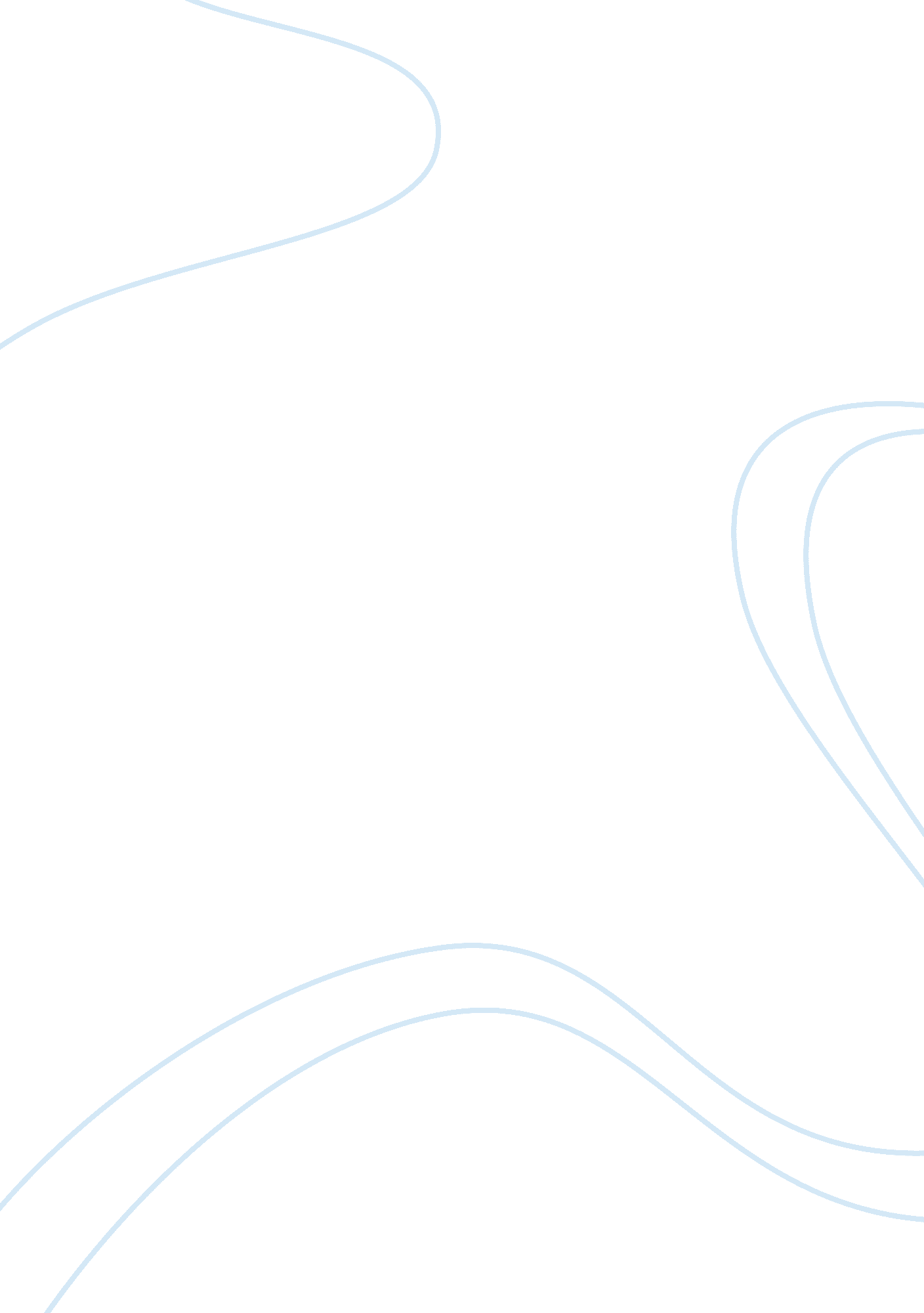 Summer vs winter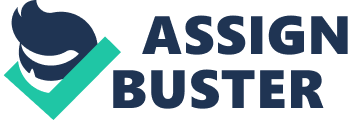 Summer Vs Winter My two favorite seasons are exactly six months apart. Of the four seasons, winter and summer are the most excellent; they incorporate the best of both worlds. Some people like winter because of thesnowand Christmas, but my favorite is summer because of the warm weather. These two seasons have some bizarre similarities; for example, summer and winter both occur when the Earth is tilted into the Sun. When it is summer in the Northern Hemisphere, it is winter in the Southern Hemisphere, and vice versa. Although winter is a very hectic and stressful season, it’s great to get together withfamilyand friends and enjoy the spirit of the season. In the summer, I can also visit those same family and friends and enjoy activities appropriate to the weather. Each season blesses us with a major break from school; this break is incredibly important because without that relief, students can easily get burnt out of school and become too tired to do decent work and get good grades. Both breaks allow me to unwind and take it easy from the brutal punishments teachers hand down throughout each school year. The time off from school severs as a time for me to take up new opportunities as well. Winter and summer have particular sports for each season, utilizing the weather in each to make the most of recreation. Every six months is a blast because of these amazing seasons. On the contrary, the first big difference between summer and winter is the most obvious one: the weather. In the summer time, it is usually warm and sunny and pleasurable to be outside. I can goswimming, go tothe beach, sun bathe, go boating, and all of those fun summer activities everyone looks forward to. In the wintertime, most people think of coldness, but I can still find opportunities to have excitement. The activities are very different; in the winter, I can go ice skating, sledding, and skiing. In the snowy weather I hear a lot about car accidents due to the messy conditions, but in the summer there are far fewer instances. While summer’s warmth is popular with everyone, many people hate winter because it is so chilly and miserable. The bitter temperatures and weather can greatly affect people’s moods and emotional habits; this is called seasonaldepression. It’s the time of year when people are reporting feeling depressed because of the dark, arctic winter months. These feelings can even make winter break dreadful. Summer break, on the hand isn’t affected by the winter blizzards and is three times as long. I can enjoy an enormous amount of free time and do, within reason whatever I want. In the wintertime everyone is flustered and chaotic over Christmas, shopping, and traveling to see relatives. Summer, on the other hand, is a very lazy, relaxed, and enjoyable season. Because of the inconvenience of bad weather, there sometimes are family conflicts when scheduling the holidays. Both seasons clearly have their differences but these differences still make each year unforgettable. 